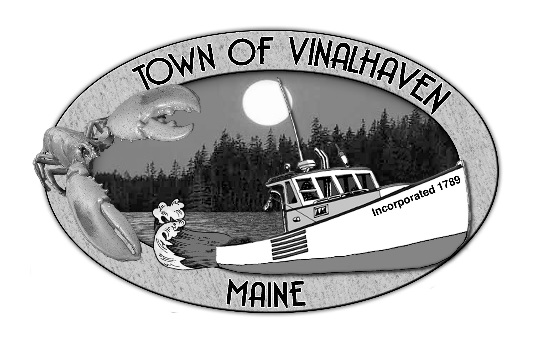 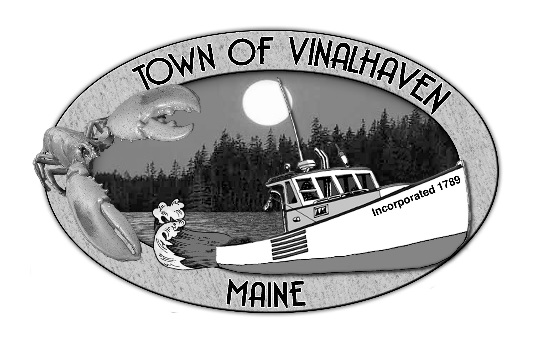  AGENDAWednesday, March 25th, 20205:00 PMEmergency MeetingVinalhaven Town Office*Virtual Participation of the BOS will be in practice. Roll CallApprove Agenda 
COVID-19 Community Update Adjourn **The general public will not be able to gather in the building, but instead can view the meeting live at our Town’s Facebook page.  www.facebook.com/townofvinalhaven There will be a delayed recording available within 24 hours on the Town’s YouTube page.www.youtube.com and search for Town of Vinalhaven